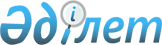 О размещении государственного образовательного заказа на подготовку специалистов с послевузовским образованием в области здравоохранения, финансируемых из республиканского бюджета на 2010/2011 учебный годПриказ и.о. Министра здравоохранения Республики Казахстан от 6 января 2011 года № 22. Зарегистрирован в Министерстве юстиции Республики Казахстан 4 февраля 2011 года № 6768

      В соответствии с подпунктом 15) пункта 1 статьи 7 Кодекса Республики Казахстан от 18 сентября 2009 года № 193-IV "О здоровье народа и системе здравоохранения", ПРИКАЗЫВАЮ:



      1. Разместить государственный образовательный заказ на подготовку специалистов с послевузовским образованием в области здравоохранения, финансируемых из республиканского бюджета, на 2010/2011 учебный год в научных организациях и организациях образования в области здравоохранения, согласно приложению к настоящему приказу.



      2. Департаменту науки и человеческих ресурсов Министерства здравоохранения Республики Казахстан (Хамзина Н.К.):



      1) довести настоящий приказ до сведения научных организаций и организаций образования в области здравоохранения, предусмотренных в приложении к настоящему приказу, и обеспечить заключение с ними договоров;



      2) обеспечить в установленном законодательством порядке государственную регистрацию настоящего приказа в Министерстве юстиции Республики Казахстан.



      3. Департаменту экономики и финансов Министерства здравоохранения Республики Казахстан (Суентаева Г.Р.) обеспечить финансирование научных организаций и организаций образования в области здравоохранения, предусмотренных в приложении к настоящему приказу, за счет средств республиканского бюджета на основании заключенных договоров на подготовку специалистов с послевузовским образованием на 2010/2011 учебный год.



      4. Департаменту административно-правовой работы Министерства здравоохранения Республики Казахстан (Бисмильдин Ф.Б.) после государственной регистрации настоящего приказа в Министерстве юстиции Республики Казахстан обеспечить в установленном законодательством порядке официальное опубликование настоящего приказа в средствах массовой информации.



      5. Контроль за исполнением настоящего приказа возложить на вице-министра здравоохранения Республики Казахстан Байжунусова Э.А.



      6. Настоящий приказ вводится в действие по истечении десяти календарных дней после его первого официального опубликования и распространяется на отношения, возникшие с 1 сентября 2010 года.      И.о. Министра здравоохранения

      Республики Казахстан                       Б. Садыков

Приложение к приказу     

и.о. Министра здравоохранения 

Республики Казахстан     

от 6 января 2011 года № 22         

Размещение государственного образовательного заказа на

подготовку специалистов с послевузовским образованием в области

 здравоохранения, финансируемых из республиканского бюджета, на

    2010/2011 учебный год в научных организациях и организациях

                образования в области здравоохранения
					© 2012. РГП на ПХВ «Институт законодательства и правовой информации Республики Казахстан» Министерства юстиции Республики Казахстан
				№

п/пНаучные

организации и

организации

образования в

области

здравоохраненияКоличес-

тво

выделен-

ных местНаименование

специальностиКоличест-

во выде-

ленных

мест по

специаль-

ности123451. Резидентура1. Резидентура1. Резидентура1. Резидентура1. Резидентура1.Карагандинский

государственный

медицинский

университет9Терапия11.Карагандинский

государственный

медицинский

университет9Невропатология, в том

числе детская11.Карагандинский

государственный

медицинский

университет9Клиническая

фармакология11.Карагандинский

государственный

медицинский

университет9Общая хирургия21.Карагандинский

государственный

медицинский

университет9Онкология, в том

числе детская11.Карагандинский

государственный

медицинский

университет9Травматология-ортопе-

дия, в том числе

детская11.Карагандинский

государственный

медицинский

университет9Патологическая

анатомия, в том числе

детская11.Карагандинский

государственный

медицинский

университет9Педиатрия12.Казахский

национальный

медицинский

университет имени

С.Д. Асфендиярова96Общая врачебная

практика12.Казахский

национальный

медицинский

университет имени

С.Д. Асфендиярова96Кардиология, в том

числе детская92.Казахский

национальный

медицинский

университет имени

С.Д. Асфендиярова96Эндокринология, в том

числе детская22.Казахский

национальный

медицинский

университет имени

С.Д. Асфендиярова96Нефрология, в том

числе детская62.Казахский

национальный

медицинский

университет имени

С.Д. Асфендиярова96Фтизиатрия, в том

числе детская12.Казахский

национальный

медицинский

университет имени

С.Д. Асфендиярова96Инфекционные болезни,

в том числе детская42.Казахский

национальный

медицинский

университет имени

С.Д. Асфендиярова96Невропатология, в том

числе детская102.Казахский

национальный

медицинский

университет имени

С.Д. Асфендиярова96Психиатрия12.Казахский

национальный

медицинский

университет имени

С.Д. Асфендиярова96Лучевая диагностика32.Казахский

национальный

медицинский

университет имени

С.Д. Асфендиярова96Клиническая лабора-

торная диагностика72.Казахский

национальный

медицинский

университет имени

С.Д. Асфендиярова96Спортивная медицина42.Казахский

национальный

медицинский

университет имени

С.Д. Асфендиярова96Общая хирургия32.Казахский

национальный

медицинский

университет имени

С.Д. Асфендиярова96Онкология, в том

числе детская12.Казахский

национальный

медицинский

университет имени

С.Д. Асфендиярова96Травматология-ортопе-

дия, в том числе

детская22.Казахский

национальный

медицинский

университет имени

С.Д. Асфендиярова96Урология и андроло-

гия, в том числе

детская22.Казахский

национальный

медицинский

университет имени

С.Д. Асфендиярова96Офтальмология, в том

числе детская72.Казахский

национальный

медицинский

университет имени

С.Д. Асфендиярова96Педиатрия22.Казахский

национальный

медицинский

университет имени

С.Д. Асфендиярова96Неонатология52.Казахский

национальный

медицинский

университет имени

С.Д. Асфендиярова96Акушерство и

гинекология, в том

числе детская172.Казахский

национальный

медицинский

университет имени

С.Д. Асфендиярова96Дерматовенерология, в

том числе детская62.Казахский

национальный

медицинский

университет имени

С.Д. Асфендиярова96Стоматология, в том

числе детская12.Казахский

национальный

медицинский

университет имени

С.Д. Асфендиярова96Ревматология, в том

числе детская12.Казахский

национальный

медицинский

университет имени

С.Д. Асфендиярова96Оториноларингология,

в том числе детская13.Медицинский

университет

Астана65Терапия53.Медицинский

университет

Астана65Невропатология, в том

числе детская43.Медицинский

университет

Астана65Лучевая диагностика63.Медицинский

университет

Астана65Клиническая

фармакология23.Медицинский

университет

Астана65Анестезиология и

реаниматология, в том

числе детская53.Медицинский

университет

Астана65Общая хирургия53.Медицинский

университет

Астана65Детская хирургия33.Медицинский

университет

Астана65Онкология, в том

числе детская23.Медицинский

университет

Астана65Травматология-

ортопедия, в том

числе детская13.Медицинский

университет

Астана65Урология и

андрология, в том

числе детская43.Медицинский

университет

Астана65Оториноларингология,

в том числе детская73.Медицинский

университет

Астана65Педиатрия103.Медицинский

университет

Астана65Акушерство и

гинекология, в том

числе детская53.Медицинский

университет

Астана65Судебно-медицинская

экспертиза33.Медицинский

университет

Астана65Офтальмология, в том

числе детская23.Медицинский

университет

Астана65Дерматовенерология, в

том числе детская14.Западно-

Казахстанский

государственный

медицинский

университет имени

Марата Оспанова19Кардиология, в том

числе детская64.Западно-

Казахстанский

государственный

медицинский

университет имени

Марата Оспанова19Общая хирургия34.Западно-

Казахстанский

государственный

медицинский

университет имени

Марата Оспанова19Детская хирургия14.Западно-

Казахстанский

государственный

медицинский

университет имени

Марата Оспанова19Онкология, в том

числе детская24.Западно-

Казахстанский

государственный

медицинский

университет имени

Марата Оспанова19Оториноларингология,

в том числе детская24.Западно-

Казахстанский

государственный

медицинский

университет имени

Марата Оспанова19Педиатрия24.Западно-

Казахстанский

государственный

медицинский

университет имени

Марата Оспанова19Акушерство и гинеко-

логия, в том числе

детская35.Государственный

медицинский

университет

города Семей23Терапия35.Государственный

медицинский

университет

города Семей23Общая врачебная

практика25.Государственный

медицинский

университет

города Семей23Ревматология, в том

числе детская15.Государственный

медицинский

университет

города Семей23Инфекционные болезни,

в том числе детская45.Государственный

медицинский

университет

города Семей23Лучевая диагностика35.Государственный

медицинский

университет

города Семей23Общая хирургия25.Государственный

медицинский

университет

города Семей23Онкология, в том

числе детская25.Государственный

медицинский

университет

города Семей23Травматология-ортопе-

дия, в том числе

детская35.Государственный

медицинский

университет

города Семей23Педиатрия36.Южно-Казахстанс-

кая государствен-

ная фармацевти-

ческая академия10Общая хирургия36.Южно-Казахстанс-

кая государствен-

ная фармацевти-

ческая академия10Педиатрия77.Алматинский

государственный

институт усовер-

шенствования

врачей47Терапия37.Алматинский

государственный

институт усовер-

шенствования

врачей47Гастроэнтерология, в

том числе детская37.Алматинский

государственный

институт усовер-

шенствования

врачей47Эндокринология, в том

числе детская37.Алматинский

государственный

институт усовер-

шенствования

врачей47Нефрология, в том

числе детская27.Алматинский

государственный

институт усовер-

шенствования

врачей47Фтизиатрия, в том

числе детская17.Алматинский

государственный

институт усовер-

шенствования

врачей47Невропатология, в том

числе детская87.Алматинский

государственный

институт усовер-

шенствования

врачей47Психиатрия27.Алматинский

государственный

институт усовер-

шенствования

врачей47Общая хирургия57.Алматинский

государственный

институт усовер-

шенствования

врачей47Нейрохирургия, в том

числе детская17.Алматинский

государственный

институт усовер-

шенствования

врачей47Офтальмология, в том

числе детская47.Алматинский

государственный

институт усовер-

шенствования

врачей47Оториноларингология,

в том числе детская27.Алматинский

государственный

институт усовер-

шенствования

врачей47Акушерство и

гинекология, в том

числе детская47.Алматинский

государственный

институт усовер-

шенствования

врачей47Лучевая диагностика57.Алматинский

государственный

институт усовер-

шенствования

врачей47Стоматология, в том

числе детская17.Алматинский

государственный

институт усовер-

шенствования

врачей47Урология и андроло-

гия, в том числе

детская38.Научный центр

педиатрии и

детской хирургии15Детская хирургия28.Научный центр

педиатрии и

детской хирургии15Педиатрия139.Национальный

научный центр

хирургии имени

А.Н. Сызганова10Лучевая диагностика29.Национальный

научный центр

хирургии имени

А.Н. Сызганова10Анестезиология и

реаниматология, в том

числе детская29.Национальный

научный центр

хирургии имени

А.Н. Сызганова10Общая хирургия29.Национальный

научный центр

хирургии имени

А.Н. Сызганова10Кардиохирургия, в том

числе детская410.Научный центр

урологии имени

академика Б.У.

Джарбусынова3Урология и андроло-

гия, в том числе

детская311.Научно-исследова-

тельский институт

травматологии и

ортопедии4Травматология-ортопе-

дия, в том числе

детская412.Научно-исследова-

тельский институт

кардиологии и

внутренних

болезней21Терапия212.Научно-исследова-

тельский институт

кардиологии и

внутренних

болезней21Кардиология, в том

числе детская812.Научно-исследова-

тельский институт

кардиологии и

внутренних

болезней21Аллергология и

иммунология, в том

числе детская312.Научно-исследова-

тельский институт

кардиологии и

внутренних

болезней21Гастроэнтерология, в

том числе детская512.Научно-исследова-

тельский институт

кардиологии и

внутренних

болезней21Эндокринология, в том

числе детская313.Казахский

научно-исследова-

тельский институт

онкологии и

радиологии8Лучевая диагностика313.Казахский

научно-исследова-

тельский институт

онкологии и

радиологии8Онкология, в том

числе детская514.Научный центр

акушерства,

гинекологии и

перинатологии7Акушерство и

гинекология, в том

числе детская614.Научный центр

акушерства,

гинекологии и

перинатологии7Медицинская генетика115.Национальный

научный

медицинский центр19Терапия515.Национальный

научный

медицинский центр19Кардиология, в том

числе детская715.Национальный

научный

медицинский центр19Анестезиология и

реаниматология, в том

числе детская215.Национальный

научный

медицинский центр19Общая хирургия215.Национальный

научный

медицинский центр19Кардиохирургия, в том

числе детская316.Международный

Казахско-Турецкий

университет имени

Х.А. Ясави6Терапия116.Международный

Казахско-Турецкий

университет имени

Х.А. Ясави6Невропатология, в том

числе детская216.Международный

Казахско-Турецкий

университет имени

Х.А. Ясави6Общая хирургия317.Казахский ордена

"Знак Почета"

научно-исследова-

тельский институт

глазных болезней4Офтальмология, в том

числе детская418.Национальный

центр гигиены

труда и

профессиональных

заболеваний5Профессиональная

патология519.Республиканский

научный центр

неотложной

медицинской

помощи3Анестезиология и

реаниматология, в том

числе детская219.Республиканский

научный центр

неотложной

медицинской

помощи3Травматология-ортопе-

дия, в том числе

детская120.Республиканский

научный центр

нейрохирургии4Нейрохирургия, в том

числе детская421.Национальный

научный центр

материнства и

детства10Педиатрия221.Национальный

научный центр

материнства и

детства10Акушерство и

гинекология, в том

числе детская521.Национальный

научный центр

материнства и

детства10Медицинская генетика322.Казахстанско-

Российский

медицинский

университет12Кардиология, в том

числе детская422.Казахстанско-

Российский

медицинский

университет12Онкология, в том

числе детская222.Казахстанско-

Российский

медицинский

университет12Урология и андроло-

гия, в том числе

детская422.Казахстанско-

Российский

медицинский

университет12Аллергология и

иммунология, в том

числе детская122.Казахстанско-

Российский

медицинский

университет12Терапия12. Магистратура2. Магистратура2. Магистратура2. Магистратура2. Магистратура23.Высшая школа

общественного

здравоохранения20Общественное

здравоохранение2024.Медицинский

университет

Астана14Медицина924.Медицинский

университет

Астана14Общественное

здравоохранение525.Казахский

национальный

медицинский

университет имени

С.Д. Асфендиярова27Медицина825.Казахский

национальный

медицинский

университет имени

С.Д. Асфендиярова27Общественное

здравоохранение1025.Казахский

национальный

медицинский

университет имени

С.Д. Асфендиярова27Фармация926.Карагандинский

государственный

медицинский

университет6Медицина627.Западно-

Казахстанский

государственный

медицинский

университет имени

Марата Оспанова8Медицина828.Государственный

медицинский

университет

города Семей10Медицина528.Государственный

медицинский

университет

города Семей10Общественное

здравоохранение529.Южно-Казахстанс-

кая государствен-

ная фармацевти-

ческая академия10Общественное

здравоохранение329.Южно-Казахстанс-

кая государствен-

ная фармацевти-

ческая академия10Фармация730.Международный

Казахско-Турецкий

университет имени

Х.А. Ясави5Медицина53. Докторантура PhD3. Докторантура PhD3. Докторантура PhD3. Докторантура PhD3. Докторантура PhD31.Медицинский

университет

Астана4Медицина432.Казахский

национальный

медицинский

университет имени

С.Д. Асфендиярова3Общественное

здравоохранение333.Государственный

медицинский

университет

города Семей5Общественное

здравоохранение534.Высшая школа

общественного

здравоохранения5Общественное

здравоохранение535.Международный

Казахско-Турецкий

университет имени

Х.А. Ясави3Медицина3